_____________ Plan for Implementing Poultry Biosecurity in _________________Updated: ________This Biosecurity Plan is based off the Self-Assessment Checklist for Implementing Poultry Biosecurity dated ________ and developed using guidance from the corresponding Information Manual. All documents are available at http://poultrybiosecurity.org/. In our Plan belowAll items have been implemented, ORAll items have been implemented EXCEPT those indicated which will be implemented  upon _______.Note: If all plan items are not “in place” after completion of the written plan, the Biosecurity Coordinator or designee must be capable of implementing or supporting the implementation of each item immediately if HPAI is diagnosed in the U.S. According to the Conditions for Payment of Highly Pathogenic Avian Influenza Indemnity Claims Final Rule, effective September 14, 2018, USDA will not allow claims arising out of the destruction of animals or eggs destroyed due to an outbreak of HPAI unless the nonexempt owner/contractor had in place, at the time of HPAI detection, and was following a poultry biosecurity plan that meets approved biosecurity principles, which are listed in the NPIP Program Standards. Additional measures may also be required for consideration for indemnity. More information on the Final Rule can be found at: https://www.federalregister.gov/documents/2018/08/15/2018-17554/conditions-for-payment-of-highly-pathogenic-avian-influenza-indemnity-claims. Scope of Biosecurity PlanNational Premises Identification Number (Prem ID or PIN): ________________________
(request from the office of the State Animal Health Official)Premises address: __________________________________________________________Premises GPS coordinates: ______________Animals on primary premises: ________________________________________________Poultry housing types: ______________________________________________________Other business operations on premises?      Yes or No      If yes, what? ________________Secondary premises* locations: _______________________________________________*Work with your State Animal Health Official to determine if separate PINs are needed for associated premises1. Biosecurity ResponsibilityThe designated Biosecurity Coordinator for this premises and their contact information follows:  NAME:  ______________________________PHONE: _____________________________
EMAIL: ______________________________If the Biosecurity Coordinator is away from the operation, their designee’s contact information is: NAME: ______________________________PHONE: ______________________________EMAIL: ______________________________The Biosecurity Coordinator’s contact information is posted ____________________. ____________________ and ____________________ have the written authority to ensure compliance with biosecurity protocols and take corrective action as needed.__________ developed the operation-specific biosecurity plan with the assistance of (keep all that apply):	____________________, a licensed veterinarian whose contact information is: 		PHONE: ________________________		EMAIL: ____________________________________________, a consultant with __________________ whose contact information is:PHONE: ________________________		EMAIL: ________________________The Biosecurity Coordinator or their designee (select all that apply):Develops and supports the implementation of an effective, site-specific biosecurity plan,Oversees and documents that all personnel regularly entering the site have been trained in biosecurity protocols, Takes corrective action, as needed, when biosecurity protocols are violated, and Reviews the biosecurity plan _frequency, must be at least once per year_.A labeled premises map is included at the end of this plan and can be found on the premises at: ________. 2. TrainingThe Biosecurity Coordinator(s) informs individuals entering the operation of the biosecurity measures they are to follow in a language they understand, which includes ____________________. Individuals are aware of the biosecurity concepts and procedures that apply to their specific areas of responsibility. Our required training is described below.
____________________ that regularly enter the perimeter buffer area (PBA) have completed training on how to (select all that apply):Contact the Biosecurity Coordinator(s)Respect the Perimeter Buffer Area (PBA), including parking in the appropriate locationEnter the PBA, if required, following arrival and biosecure entry requirementsCross the Line of Separation (LOS), if required, following biosecure entry requirements; andPerform biosecurity measures for their specific job duties.Specific training resources utilized for the above group includes______________________________; this training occurs at hire and _________________________________________________________.In addition to the above, __________________ have ALSO completed training on (select all that apply):The biosecurity measures necessary to keep diseases, including avian influenza (AI), out of the flock(s); Premises-wide/company-wide and farm-site specific biosecurity plan procedures, as appropriate;The labeled site map;Who to report to if they see someone not complying or something preventing compliance; and Consequences for not complying with biosecurity protocols.Specific training resources utilized for the above group includes______________________________; this training occurs at hire and ________________________________________________________.All training is documented, is kept for at least 3 years, and is available for review upon request. Corrective actions taken for violations of the biosecurity principles found in this plan are as follows:_____________________________________________________________________________________A record of violations and corrective actions can be found____________________.3. Line of SeparationLine of Separation (LOS) ConceptThe Line of Separation is labeled on the premises map at the end of this plan. The LOS is marked on-site with ________________________. The location of the LOS is such that poultry are limited from contact with potential disease sources, such as livestock, other animals or wild birds and their feces and feathers.LOS Access Point(s)Entry to the operation is restricted to ___________ controlled LOS Access Point(s) and each are labeled on the premises map at the end of this plan. The LOS Access Points are clearly marked with a suitable barrier of ________________________ to restrict entry. Signs are posted at all LOS Access Points and written in languages that individuals entering the operation understand, which includes the following language(s): ________________________________________. 
The following signage is posted at the LOS Access Point(s): ____________________________________________________________________________________.Included at the LOS Access Point(s) are (select all that apply):An area for personnel to change out of their footwear and outer clothing prior to crossing the LOS, and an area for putting on site-specific footwear and outer clothing after crossing the LOS (on the bird side).Items necessary to follow the Biosecure Entry Procedure for crossing the LOS, including: 
________________________________________________________________________Supplies to clean and disinfect equipment, including: 
________________________________________________________________________A sink with running water and soap or hand sanitizer and signage instructing personnel to clean their hands.All movements (poultry, vehicles, equipment, people) across the LOS are recorded and these documents are kept in the ________________________ and are available for review upon request.The designated poultry loading/unloading area is labeled on the premises map at the end of this plan and (select all that apply):The poultry and people LOS Access Point entrances are the sameThere are separate LOS Access Point entrances for poultry and people The poultry and people LOS Access Point entrances are modified for certain procedures. See the section on Replacement Poultry (Loading/Unloading Poultry) in this plan.
Vehicles, equipment, and supplies that do not need to enter the poultry housing area are directed to a designated area outside of the LOS. All supplies that cross the LOS are cleaned and disinfected.  Personal items (hats, glasses, cell phones, lunch bags) and food that cross the LOS is limited to that which is necessary to perform job duties and the items are clean and not worn/used around poultry, or cleaned and disinfected before crossing. Certain items, such as electronics, may not be able to be effectively cleaned and disinfected and are placed in a sealed plastic bag or container before crossing the LOS.  Food is consumed in designated areas and not brought into poultry areas. People crossing through the LOS Access Points follow specific biosecurity steps, described under Biosecure Entry Procedure in this plan.4. Perimeter Buffer Area (PBA)Perimeter Buffer Area (PBA) ConceptThe Perimeter Buffer Area is labeled on the premises map at the end of this plan. The PBA is marked on-site with ________________________________________________________________________. The PBA prevents vehicles and equipment, which have not been cleaned and disinfected, from contaminating areas near the poultry houses. Nonessential vehicles do not enter the PBA and therefore do not need to be cleaned and disinfected each time they arrive at the site. Nonessential personnel do not enter the PBA. Deliveries not essential to the site are made outside of the PBA at the _____________________________ and this area is indicated on the premises map and signage posted at the PBA Access Point.PBA Access Point(s)Entry to the PBA is restricted to ______ controlled PBA Access Point(s) and each are labeled on the premises map at the end of this plan. The PBA Access Points are clearly marked with signage and protected with a suitable barrier of ________________________ to restrict entry. Unused driveways that are not PBA Access Points are protected with ________________________ to prevent unauthorized vehicles and people from entering. Signs are posted at all PBA Access Points and written in languages that individuals entering the operation understand (_______________________________). 
The following signage is posted at the PBA Access Point(s): _____________________________________________________________________________________	All movements (poultry, vehicles, equipment, people) across the PBA are recorded and these documents are kept in the _______________________________________ and are available for review upon request.Vehicles, equipment, and personnel crossing through the PBA Access Points follow specific biosecurity steps, described under Vehicles and Equipment and Biosecure Entry Procedure in this plan.5. PersonnelPrior to Arriving at the SiteIndividuals who will be entering the PBA (and those crossing the LOS) should take certain precautions prior to arrival at the site.The following procedures are required prior to arriving at the site for __________________________ ___________________________________: (select those that apply, modifying as needed; delete others):Arrive with a clean vehicle interior (free of all poultry manure, litter, feathers, etc.) that has not become contaminated by soiled clothes, footwear, or other itemsArrive having showered and wearing clean clothing and footwear since last contacting susceptible poultryLeave unnecessary personal items including ______________________ off-siteHas completed the required training on procedures for crossing the PBA (+/- LOS). The following activities are prohibited for _________________________________________________ 
___________________________________ (select those that apply, modifying as needed; delete others):Hunting, trapping, or fishing, or other contact with upland gamebirds or waterfowl, or their feces,Living with people who work at other poultry sites, go to other poultry sites or are in contact with poultry waste or offal,Visiting sites with swine, poultry or waterfowl,Walking through areas contaminated with waterfowl feces,Stopping at a gas station or convenience store previously visited by other poultry industry employees,Visiting a farm supply store, feed store, or pet store.Individuals expected to enter the site have a signed Employee and Visitor Arrival Agreement on file agreeing to follow our biosecure entry procedures (described below). Entry LogbookPrior to entering the PBA, individuals granted entry sign the entry logbook maintained on site and located ________________________.Information recorded includes (at minimum): _______________________________________________. The entry logbook is monitored by _______________________ on the site to ensure accurate completion.The minimum time for downtime (time away from birds) is: ________________________. The contact information and work schedule records for all caretakers are maintained and posted ________________________________________________________.Biosecure Entry ProcedureAll individuals entering the PBA on this site are required to (select those that apply, modifying as needed; add/delete others): Wear site-dedicated footwear, OR Wear disposable or disinfected footwear; ANDEnsure hands are clean byApplying hand sanitizer and/orWearing disposable or disinfected gloves over clean hands These procedures should occur at the designated PBA Access Point for people entry or as the individual exits the cab of their vehicle within the PBA.All individuals crossing the LOS on this site are required to (select those that apply, modifying as needed; add/delete others):Before crossing the LOSLeave personal items, such as cell phones and jewelry, outside the LOS, unless these personal items are permitted and allowed to undergo C&D procedures ANDRemove street shoes/boots, socks ANDRemove outer layer of clothing (e.g., a coat) to allow changing into site-specific clothing (coveralls or similar), ANDEnsure hands are cleanWash hands and/or sanitize handsWhile crossing the LOSTake care to not contaminate clothing, footwear, exposed skin, or other items from one side of the LOS to the otherAfter crossing the LOS, before contacting birdsEnsure hands are cleanWash hands and/or sanitize handsIf disposable or disinfected gloves are used, they should be put on over clean hands ANDPut on clean, site-specific coveralls or clothing, ANDEnsure that any street clothes or accessories, if permitted, are completely covered by site-specific coveralls or clothingPut on clean, site-specific boots or boot covers, ORPut on disposable boot covers, ORClean and disinfect boots using proper cleaning and disinfection steps, including appropriate disinfectant contact time.Biosecure Exit ProcedureIndividuals crossing the LOS to outside of the building exit through the ________________________ and perform the following biosecure exit procedure (select all that apply): Remove protective outerwear and disposable footwearClean and disinfect footwearRemove glovesWash handsAll soiled clothing are (select one):Left on the site to be laundered OR Transported off premises enclosed in a garbage bag/tote and stored until they can be laundered/cleaned and disinfected. All soiled footwear are (select one):Left on the site OR Cleaned and disinfected before exiting.6. Wild Birds, Rodents, Insects, and Other Animal ControlThe following control measures are in place to minimize interaction between poultry and rodents: (pick one of the following, modify, delete the other)The Biosecurity Coordinator has designated ________________________ as an insect control monitor who effectively implements the written insect control plan described below.This operation utilizes _____________________________________________________ to discourage rodents. Rodent control devices are checked ________________________ by ________________________ and replenished/replaced as needed. This protocol is in accordance with state local, and NPIP regulations for controlling rodents.  ORThis premises works with __________________________ and has ________________________ describing the frequency and observations by the company representative. This protocol is in accordance with state, local, and NPIP regulations for controlling rodents.  The following control measures are in place to minimize interaction between poultry and insects: (pick one of the following, modify, delete the other)The Biosecurity Coordinator has designated ________________________ as an insect control monitor who effectively implements a written insect control plan.This operation utilizes ________________________________________ to discourage insects. Insect control devices are checked _____________ by _____________________ and replenished/replaced as needed. This protocol is in accordance with state local, and NPIP regulations for controlling insects.  ORThis premises works with ________________________ and has _______________________ describing the frequency and observations by the company representative. This protocol is in accordance with state and local regulations for controlling insects.The following additional control measures are in place to minimize interaction between poultry and wild birds, rodents, insects, and other animals (mark those that apply, provide details where requested):Weeding and grass control is done ______________________________________________. Doors, windows, and vents are _________________________________________________.Infrared cameras are used to detect rodent nests inside of barns.Propagation or fly predators including: ___________________________________________.Insecticides of class ________________are applied to target _________________________.________________strips are hung vertically in ________________ areas to help exclude birds._______________________________________________________ are used to discourage or prevent roosting and nesting on poultry barns or nearby buildings.The perimeter of open water is fenced and/or a tight grid is installed over water sources.Waste eggs and dead birds are removed __________________________________________.Removal of standing water is done ______________________________________________.The sanitation of general office areas is completed __________________________________.Building perimeters are lined with gravel of the following depth and width: _______________.Trash is removed every ________. The garbage truck _____________ the PBA.Manure piles are managed by _____________________________________________________ ________________________________to maintain moisture levels less than 40% throughout.Wet manure spots are topped with drying materials ________________________.Ventilation methods including ___________________________________________________ are maintained to ensure proper barn ventilation.Leaks from ________ are monitored for regularly and repaired promptly. Feed spills are cleaned up within ________ by ________________________________________.We prevent wildlife access to poultry on this operation by ______________________________.Wildlife harassment is done by __________________________________________________.Waterfowl harassment programs are conducted _______________________ in accordance with ___________________________________ department of natural resources laws and regulations.Dogs, cats, and other pets are NOT allowed to roam on the operation. 
ORThere are no dogs or cats on this operation.Wild bird, rodent, and insect control measures are reviewed during periods of heightened risk.7. Equipment and VehiclesAll records of vehicle and equipment movements by date and time onto the site are maintained by ________________________________________ and are available to Responsible Regulatory Officials in the event it is needed for a trace-back or trace-forward investigation.Traffic patterns for specific vehicles on the site are labeled on the site map included at the end of this document and posted ________________________ and/or are listed under the appropriate category below. Routes that must differ from those indicated, or for vehicles not included in the biosecurity plan/site map, must be approved by the Biosecurity Coordinator. Vehicles Remaining Outside of the PBATypes of vehicles NOT allowed entry into the PBA include: (Select vehicles not allowed and describe approved vehicle routes- add, delete, modify as needed)Employee and visitor personal vehicles: ____________________________________________.Rendering vehicles: Use ________________________ to pick up mortalities at _____________.Garbage trucks: Use ________________________ to pick up garbage at ___________________.Parcel and other delivery vehicles: Use ________________________ to drop off deliveries at ________________________.Fuel/propane delivery vehicles: Use ________________________ to drop off deliveries at ________________________.Vehicles transferring litter/manure from belt system to manure building: Use ________________ to transfer manure from ________________________ to ________________________.Vehicles do not enter the PBA unless authorized and after undergoing C&D. Exceptions may apply (e.g., trailers hauling live birds) and require prior approval from the Biosecurity Coordinator.Designated Parking AreaThe designated parking area is clearly marked with ________________________ and labeled on the premises map at the end of this plan. It is located outside of the PBA and away from animal areas.Site Dedicated Vehicles and EquipmentIndividuals walk or use ________________________ to move about the site or to haul equipment, supplies, or treatment materials to poultry once within the PBA.Vehicles and Equipment Entering the PBAVehicles and equipment entering the PBA are effectively C&D before they are allowed entry.Effective disinfection of vehicles and equipment includes:Thorough cleaning to remove visible contamination;Application of the disinfectant __________________; ANDAppropriate contact time of ______________________ for the listed disinfectant to kill the virus.Types of vehicles allowed entry into the PBA and approved routes include: (List vehicles allowed and approved vehicle routes- add, delete, modify as needed)Empty tractor/trailer for pickup of live poultry: Complete C&D at PBA Access Point designated for vehicles (see site map) and proceed directly to loading area located at __________________ using ________________________. If necessary, the LOS is temporarily modified by ________________________________________.Sharing Equipment	Shared equipment (pick one of the following, modify, delete the other)is not used.only visits one site per day and effectively C&D between sites.When shared equipment is used, the Biosecurity Coordinator communicates with the source of incoming equipment to ensure they are cleaned and effectively decontaminated. This communication and contact information is documented.Cleaning and DisinfectionAny equipment that crosses the PBA or LOS is be cleaned and disinfected. This site uses the following method(s) to clean and disinfect any equipment that crosses the PBA or LOS: (select the applicable option(s), modify, delete as necessary)Cleaning and Disinfection (C&D) StationThere is an operational, clearly marked, and equipped C&D station located _describe where_ and it is labeled on the premises map at the end of this plan. The wash pad for the C&D station is made of _________________ and slopes AWAY from poultry housing, feed receiving or storage areas, waterways, and on-farm traffic areas. This operation uses __________________ to manage effluent from the C&D area to ensure susceptible poultry are not exposed. Effluent from the C&D Station is managed following all state and local regulations. This operation has access to all the equipment and supplies needed to successfully operate the C&D Station. The SOP for the C&D process is available upon request. The following individuals have received documented training in proper selection and use of personal protective equipment, the principles of C&D to avoid introducing AI virus to the operation, and are able to effectively operate the C&D station: __________________________________		__________________________________		__________________________________		In the case of inclement weather (freezing temperatures, thunderstorms, high winds) when the C&D Station cannot be operated, we have the following contingency plans to ensure vehicles do not bring visible contamination onto our operation:__________________________________Heat DisinfectionVehicles and equipment are heated for a time and temperature of ________________.8. Mortality DisposalDaily mortalities are collected and stored in a temporary location: ________________________.Dead birds (normal mortality numbers) are disposed of by ______________________________________ which prevents the attraction of wildlife, rodents, and other scavengers, minimizes the potential for cross-contamination from other facilities, between premises, and is in accordance with state and federal laws. Dead bird disposal is (Pick one, modify, delete the other)On-site at ________________________________________________________Off-site at ________________________________________________________Rendering trucks and other vehicles hauling dead birds to a common disposal site do not cross the PBA.Routes for carcass movement and disposal are labeled on the premises map at the end of this plan and/or described in the section “Vehicles and Equipment” in this biosecurity plan. In the event of a large number of mortalities in a non-disease outbreak situation, (toxicity, ventilation failure, etc.), dead birds will be moved to the pickup location by _________________________________ and disposed of by ___________________________________________________ which also prevents the attraction of wildlife, rodents, and other scavengers, and is in accordance with state and federal laws.9. Manure and Litter Management________________________ of manure and litter are expected over ________________________. This site has the ability to store the expected amount of litter/manure for ______________________________. Manure is stored in ___________________________________________________________________. Manure is collected by _______________________________, transported by _____________________, stored by ________________________________________, and used ____________________________. For any litter/manure that is stored on site, attraction of wild birds, rodents, insects, and other animals is mitigated by: _______________________________________________________________________.State, local, and Responsible Regulatory Official designated regulations are met.   (Pick one, modify, delete the others) Operation-specific dedicated manure handling equipment is used and equipment is not shared with other operations unless absolutely necessary 
OR All manure handling vehicles and equipment from other sites are cleaned to remove all manure and disinfected with either heat or a chemical disinfectant followed by drying. All manure handling personnel must have showered and changed into clean clothes and footwear prior to arriving at the operation. These expectations have been communicated to contract companies, and signed and dated when read. This communication is kept on file here: ______________________ORA plan to temporarily modify the PBA/LOS near the manure storage facility during manure removal is in place. The affected areas are cleaned and disinfected before returning to the original LOS. The procedure for temporary modification of the PBA/LOS is as follows: ______________________________________________________________________________Cleaning and Disinfection of the Poultry House between Production GroupsWhen manure and litter is completely removed from the poultry house, the poultry house undergoes complete cleaning and disinfection for a time of __________________ before new birds are introduced. The Biosecurity Coordinator has developed site-specific SOPs that can be found here: ______________.10. Replacement PoultrySourcing Replacement PoultryReplacement poultry are sourced from ________________ which is in compliance with NPIP guidelines. Biosecurity details of source flock(s) are as follows: __________________________________________ ____________________________________________________________________________________.Replacement poultry are transported in equipment and vehicles that are regularly cleaned, disinfected, and inspected.
Replacement poultry are test negative for LPAI according to the NPIP H5/H7 Avian Influenza Monitored Flock requirements (a negative agent or antibody test within 21 days of movement).Periods of Heightened RiskDuring periods of heightened risk such as an avian influenza outbreak, additional testing or movement restrictions include: __________________________________________________________________.Loading/Unloading PoultryTrucks containing live birds cannot be effectively cleaned and disinfected when crossing the PBA and birds cannot be effectively subjected to the biosecure entry procedure. New birds are not introduced once a house is stocked.All movement of birds, cages, dollies, and other containers occur through ________. Loading/unloading poultry is accomplished through the following method(s): (pick one, delete the other)Using a staging area and on-site vehicles by ________________________________________.Using a modified PBA and/or LOS for loading/unloading by ___________________________.Poultry leaving the operation only move in one direction across the LOS at the LOS Access Point labeled on the premises map at the end of this plan. The poultry loading/unloading area is NOT a people entry point. All areas inside the LOS that become contaminated by personnel or poultry loading are cleaned and effectively disinfected by trained personnel after loading is complete. The SOP for the C&D process is available upon request. Individuals involved in the transport of replacement poultry follow biosecurity protocols listed ____________________________________________________________________________________. 11. Water SuppliesDrinking water and water used for evaporative cooling is sourced from ________________________. All water sources are tested regularly and properly maintained by ________________________ using the listed protocol ________________________________________________________________________.If water treatment is necessary or if drinking water comes from a surface water source, treatment is performed by ________ according to the listed protocol _____________________________________. If surfaces have been cleaned or flushed with surface water, subsequent disinfection is employed according to the listed protocol _______________________________________________________. If water treatment is not possible, steps to mitigate the risk of untreated water include: ____________________________________________________________________________________.12. Feed and Replacement LitterFinished feed, feed ingredients, bedding and litter are delivered in trailers that are covered during transport.Feed trucks delivering feedstuffs or finished feed Cross the PBA through a PBA Access PointAuger feed across the PBA into a site-dedicated vehicle/feed wagon located on-siteFinished feed is stored _________________________________________________________________.Feed ingredients are stored _____________________________________________________________.Fresh litter is stored __________________________________________________________________.All feed, feed ingredients, and litter spills within the PBA (outside of the LOS) are cleaned up and disposed of within ________ by _____________________ to minimize attraction of wildlife and rodents.13. Reporting Elevated Morbidity and mortalityElevation in morbidity and/or mortality above _______________________ are reported to ____________ within ________________________ of recognition of elevated morbidity/mortality by _____________. The following individuals understand appropriate measures for monitoring and reporting elevated morbidity and mortality numbers:________________________________________________________________________________________________________________________Procedures utilized to rule out reportable disease agents include ________________________________.The chain of communication used for reporting elevated morbidity and mortality and ruling out reportable disease agents, including the Responsible Regulatory Officials, is posted at _______________________.1st contact: ________________________________2nd contact: ________________________________3rd contact: ________________________________14. AuditingTraining materials, documentation of implementation of the NPIP Biosecurity Principles, corrective actions taken, and the Biosecurity Coordinator’s annual review are available to be audited. This site’s Biosecurity Plan is reviewed regularly and adapted by the biosecurity coordinator to address changing risks or recommendations. The Biosecurity Coordinator’s annual review occurs ________________________. Records of annual reviews are listed ________________________.Copies of this biosecurity plan are available to _______________________ and can be accessed here: _________________________________________________________________________________.Regular and complete training of __________________________________________________________ is conducted according to the procedures described under “Training” in this plan.Records of audits by date are listed ______________________________________________________.Documentation of corrective actions taken following NPIP audits are listed  ______________________. Labeled Premises MapNote: Guidance for creating a premises map (satellite images are preferable) can be found in Appendix A of the Information Manual for Implementing Poultry Biosecurity.Premises Address: ________Prem ID or PIN: ________ Label your premises map with the following (either by hand or electronically):Perimeter Buffer Area (PBA)PBA Access Point(s)Line of Separation (LOS) LOS Access Point(s)Vehicle cleaning and disinfection (C&D) station(s)Designated parking area Carcass disposal/pickup location Carcass removal pathwaysVehicle movements (animal transport vehicles, deliveries, etc.)
Site EntryINSERT YOUR PREMISES MAP HERE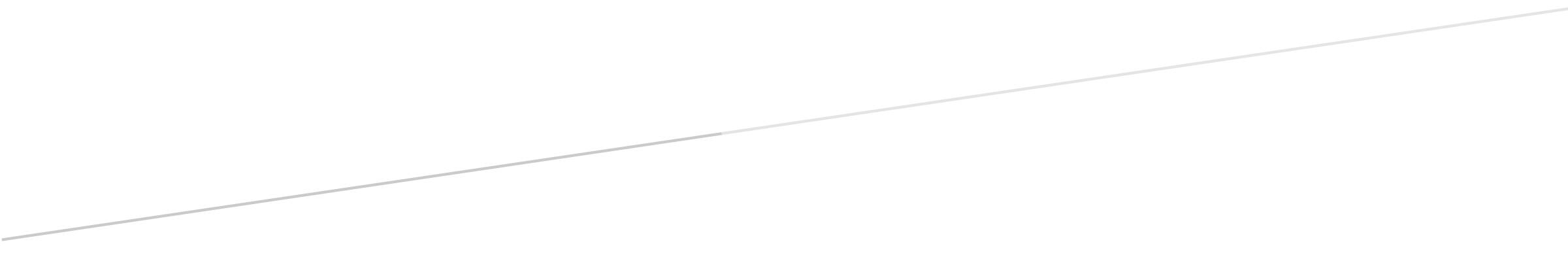 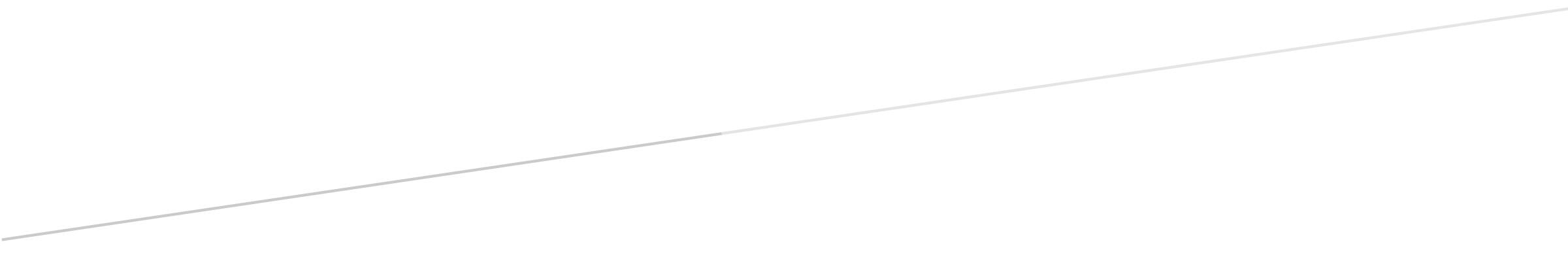 